Operation Manual  Operation Manual 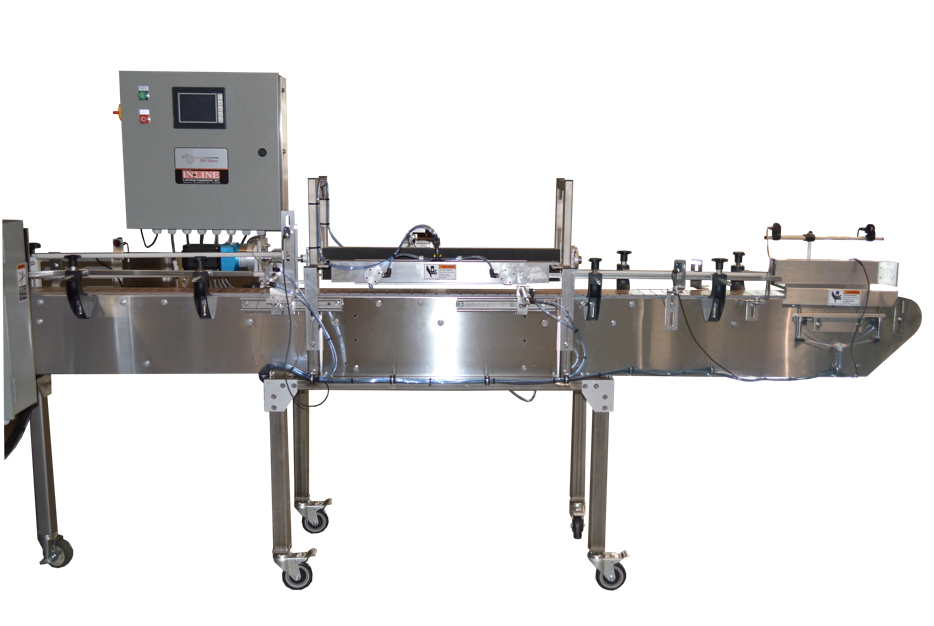 CAUTION!Persons operating this machinery are reminded to observe their own company safety policies.  In addition, the following safety rules should be observed:DO NOT REACH INTO THE MACHINE WHILE IT IS IN OPERATION.USE ONLY THE CORRECT TOOL FOR THE JOB BEING DONE.STAY ALERT, REMEMBER LOCATION OF CONTROL SWITCHES.MAINTENANCEThe main electric switch supplying power to the machinery should be locked out or disconnected when repairs are performed on this equipment.Machine should be cleaned and inspected regularly.  All safety switches must be operable, attachments secure and machine free of broken glass and paper.Do not hand lubricate when the machine is in operation.Work area should be kept clean and as dry as is practical.The repair or adjustment of this equipment should be performed only by persons qualified through technical training and ability, as assigned by your company. OPERATIONAll guards should be securely in place before operating the machine.Company rules on eye protection should be followed.Loose clothing or jewelry such as neckties, rolled sleeves, over blouses, bracelets, watches and rings should not be worn when operating the machine.Report all malfunctions, unusual operation and defects immediately.Please exercise caution with any moving parts, including the conveyor and any pinch or drive rolls.Stop the machine before placing hand or arms near or into any area where moving parts are located. 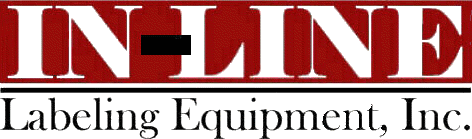 Table of Contents   Section 		General Information	1.1	Terminology of Machine	1.2	Functional Description of Machine1.3	PLC ScreensSection One - General InformationThe Rinser Feeder is a fully automatic machine for cleaning bottles and then loading them into a 4 or 6 at a time Bottler.  Various settings allow for you to set a production rate that is slightly faster than the bottler, then the backup photoeye will regulate the release of clean bottles as needed.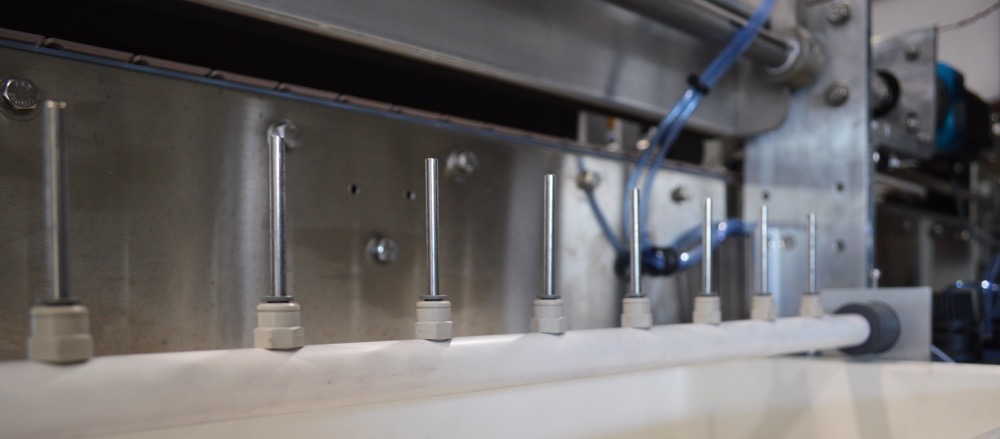 Terminology of a Rinser/Feeder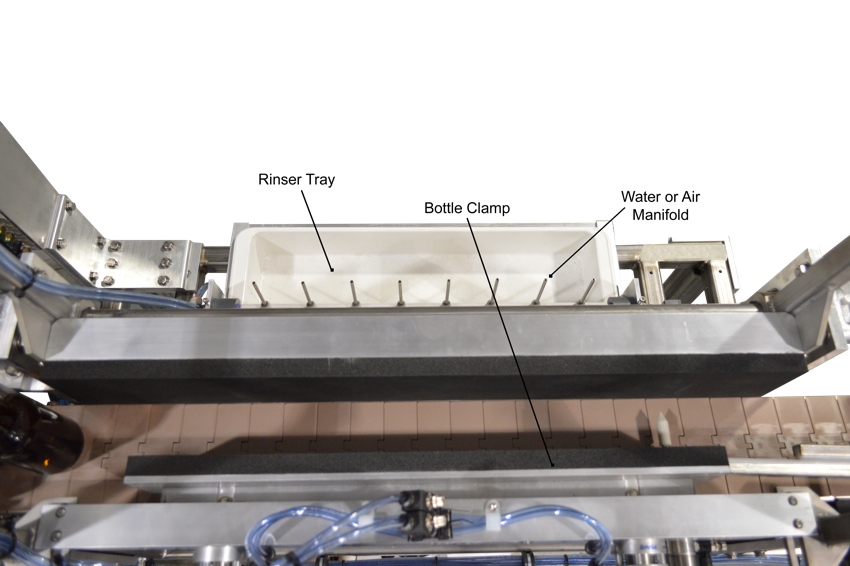 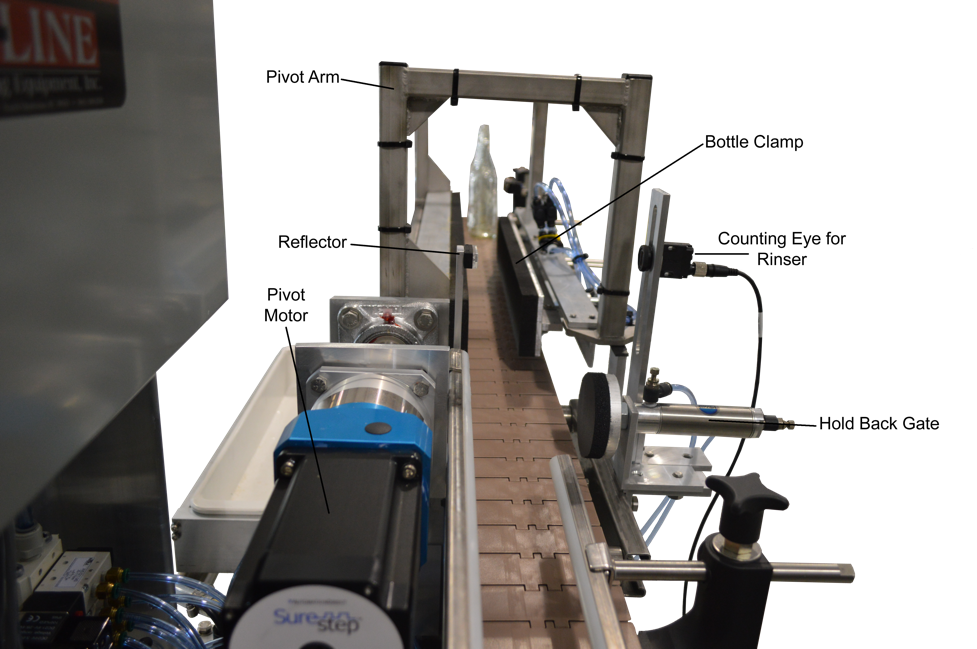 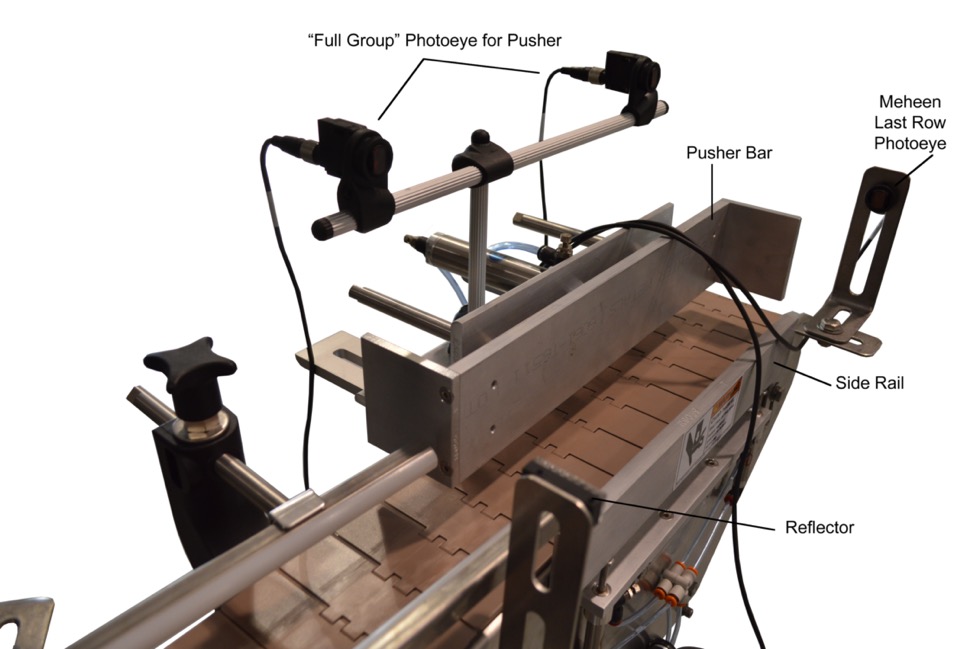 1.2	Functional Description of MachineThe Rinser/Feeder is designed to take incoming containers, invert them for rinsing or air cleaning, return them to upright, then collect them in a preset group and push off one row at a time.  Ideally, the machine is positioned to push rows of containers into a Meheen Merlin Bottler – usually taking rows of 6 containers.  In this way the infeed of the Bottler is automated and no longer requires a person to manually rinse and load bottles.  The machine funtions in this way:Bottles are counted as they enter the rinser area by the counting eye.  When the bottles per cycle count is complete (this count is changed in the Systems settings screes) the holdback gate fires, preventing any further bottles from entering the rinser.After the completion of the clamp delay the bottles are clamped and held.  A pivot delay starts, and when complete the pivot move begins to invert the bottles.The pivot speed, pivot move length, accel and decal parameters control how the inverter mechanism inverts the bottles to position them above the rinser manifold.After the move is complete, a water jet delay begins and when complete the water pump turns off, forcing water up through the water jets and into the bottles.The water is on for the water jet dwell, and then stops.  The drain length allows the water to run out and drain from the bottles.When that is complete the inverter mechanism returns the bottles back to the conveyor.A clamp release delay completes and the bottle clamp turns off.  A Front gate delay then begins.  When the delay is complete. The front gate opens and allows the rinsed bottles to exit.  The gate remains open the length of the front gate dwell – which should be just enough time for the containers to pass the front gate.  After the dwell the gate closes to start collecting the next cycle.The backup photoeye, if blocked for the length of the Discharge backup delay, will prevent the front gate from opening.  It will remain closed until the backup eye clears at which time the entire cycle will resume.When the front gate opens a holdback gate retract delay begins.  When complete the holdback gate opens and allows new containers to pass the counting eye.The pusher bar operates by collecting a group of bottles – seeing the first and last bottles in the group.  When the group is full, and when the last row of bottles in the Bottler is open, the side rail down delay begins.When the side rail delay is complete the side rail drops, starting a short delay for the pusher bar.  When complete the pusher bar extends and remains extended for the pusher bar dwell length.When complete the pusher bar retracts, starting the side rail up delay.  When complete the side rail returns up and the next group of bottles begins moving into the pusher bar zone.	1.3	PLC Screens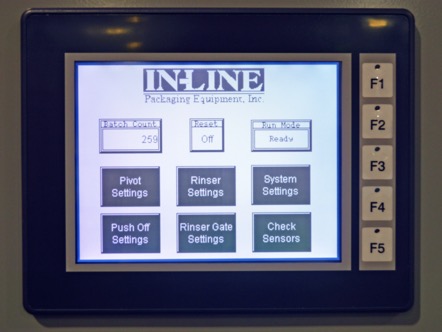 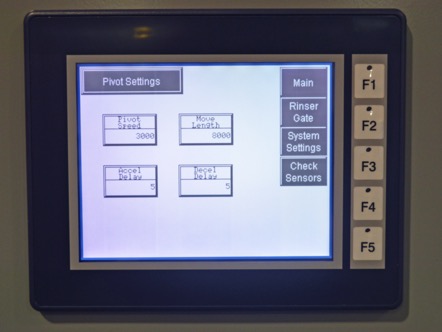 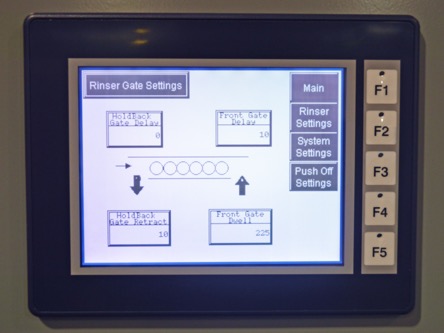 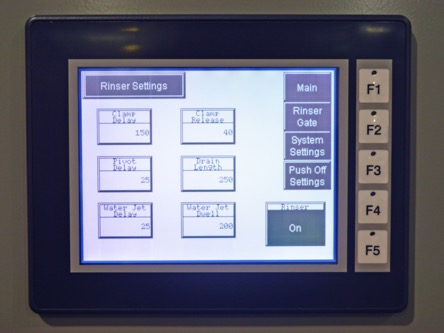 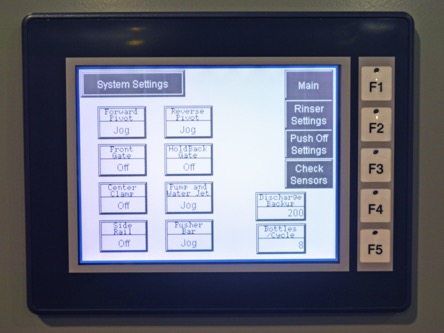 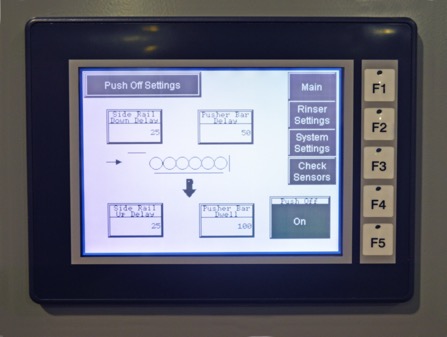 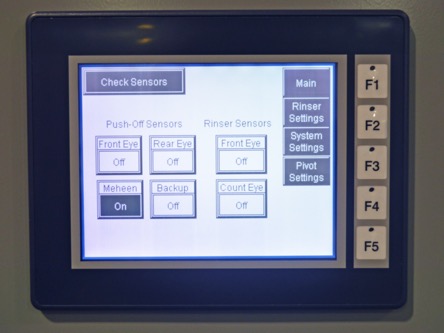 